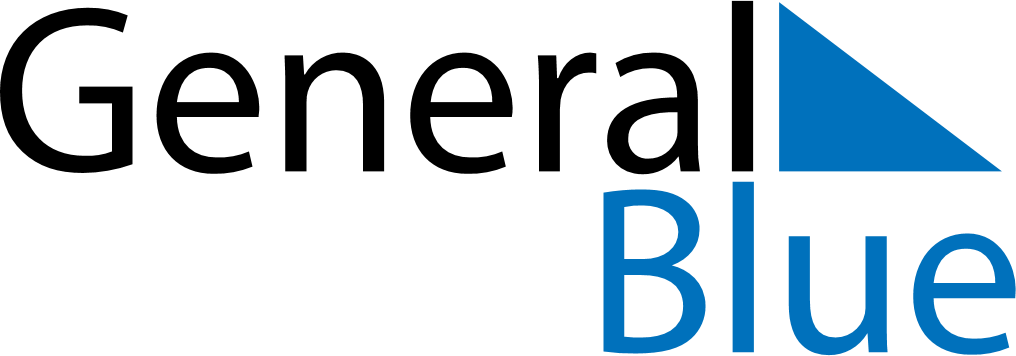 March 2023March 2023March 2023March 2023NamibiaNamibiaNamibiaSundayMondayTuesdayWednesdayThursdayFridayFridaySaturday123345678910101112131415161717181920212223242425Independence Day26272829303131